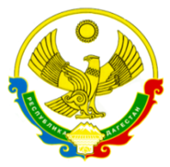 Муниципальное бюджетное общеобразовательное учреждение "Музаимская средняя общеобразовательная школа "368617,РД Дербентский район ,с. Музаим ул.Школьная 9Raxman Agarzaev@mail.ru______________________________________________________ПРИКАЗ    07 сентября  2020 года                                                                                № 154О проведении    Всероссийских проверочных работ в 5-8 классах   2020  году.В соответствии с приказом Рособрнадзора от 17 марта 2020 года № 313 "О внесении изменений в приказ Федеральной службы по надзору в сфере образования и науки от 27 декабря 2019 г. ";
           письмом Рособрнадзора от 22 мая 2020 г. №14-12 "О проведении всероссийских проверочных работ в 5-9 классах осенью 2020 года" ; на основании приказа МКУ "Управление образования МР "Дербентский район "№ 94 от 03.09.2020 года  приказываю1. Провести Всероссийские проверочные работы (далее – ВПР)  в5-8 классах в следующие сроки:4. Назначить ответственной за проведение ВПР Гусейнову Т.Г. заместителя директора школы по УВР.5 . Назначить организаторами проведения ВПР :5.1 Организаторами проведения ВПР в соответствующих кабинетах: распечатать варианты ВПР на всех участников. 5.2  Организовать выполнение участниками работы. Выдать каждому участнику код. В процессе проведения работы заполнить бумажный протокол, в котором фиксируется соответствие кода и ФИО участника. Каждый участник переписывает код в специально отведенное поле на каждой странице работы.5.3  По окончании проведения работы собрать все комплекты.6.  Ответственной за проведение ВПР Гусейновой Т.Г.., получить критерии оценивания ответов, электронную форму сбора результатов ВПР, раздать экспертам для проверки.7. Утвердить экспертную комиссию по проверке Всероссийских проверочных работ в следующем составе:7.1 Экспертам организовать  проверку ответов участников с помощью критериев в течение дня проведения работы и следующего дня по соответствующему предмету.7.2 Заполнить в течение дня проведения работы и следующего дня форму сбора результатов выполнения ВПР.7.3 Загрузить форму сбора результатов в систему ВПР. 8.  Назначить дежурным, ответственным за соблюдение порядка и тишины в соответствующем помещении  во время проведения проверочной Исмаилову С М.  учителя  начальных классов.9.Специалисту по ИКТ Агарзаеву Р.К. электронные формы сбора результатов выполнения ВПР разместить в личном кабинете на интернет ресурсе10.  Контроль за выполнением приказа возложить на  заместителя директора по УВР Гусейнову Т .Г.Директор школы:                                                                             Наврузов Р.Н.                                                                                                                                  С приказом ознакомлены:                                                                                 _____________    Гусейнова Т.Г.                                                                                _____________    Магомедова В.Г.                                                                                _____________    Агарзаев Р. К.                                                                                 _____________    Тахмезова Г.Н.                                                                                _____________    Агарзаева А.И.                                                                                _____________    Раджабова С.Т                                                                                _____________    Агарзаев А.К.                                                                               _____________     Раджабова А.М.                                                                                _____________    Рамазанов А.Б.                                                                                _____________    Курбетов М.М.                                                                                _____________    Тахмезова Г.А.                                                                                _____________    Магомедова У.М.                                                                                _____________     Гусейнов А.З                                                                               _____________      Рамазанов А.Б.                                                                               _____________      Гусейнова М.М.                                                             _____________      Раджабова Ф.А.КласссрокиПредмет 514.09.2020 - 16.09.2020русский язык   517.09.2020 - 19.09.2020математика523.09.2020 - 25.09.2020окружающий мир614.09.2020 - 16.09.2020русский язык617.09.2020 - 18.09.2020математика601.10.2020 -03.10.2020история624.09.2020 - 26.09.2020биология714.09.2020 - 16.09.2020русский язык717.09.2020 - 19.09.2020математика728.09.2020- 30 .09.2020история724.09.2020 - 26.09.2020биология705.10.2020 - 06.10.2020география 707.10.2020 - 08.10.2020обществознание814.09.2020 - 16.09.2020русский язык817.09.2020 - 18.09.2020математика828.09.2020- 30 .09.2020история824.09.2020 - 26.09.2020биология805.10.2020 - 06.10.2020география 807.10.2020 - 08.10.2020обществознание09.10.2020 - 10.10.2020физика19.09.2020 - 21.09.2020английский языкФ.И.О организатораАгарзаев Р.К.Гусейнова М.М.Казиева О.А.Рамазанова М.А.Предмет ,классПредмет ,классФ.И.О эксперта5 русский язык 5математика,5окружающий мир  5 русский язык 5математика,5окружающий мир  Магомедова В.Г.Тахмезова Г.Н.  6 классматематика6 классматематикаРаджабова А.М. 6а классКурбетов М.М.   6б класс6 классРусский язык6 классРусский языкГусейнова М.М.    6а классАгарзаева А . И.     6б класс	6 классИстория6 классИстория Агарзаев А.К.6 классбиология6 классбиологияТахмезова Г.А.6 классРусский язык6 классРусский языкГусейнова М.М.Агарзаева А.И.7 классматематика7 классматематикаРамазанов А.Б.7 класс География Магомедова У.М.Магомедова У.М.Магомедова У.М.7классисторияГусейнов А.З.Гусейнов А.З.Гусейнов А.З.7 класс биология Тахмезова Г.АТахмезова Г.АТахмезова Г.А7класс обществознаниеГусейнова А.З.Гусейнова А.З.Гусейнова А.З.8 классРусский языкГусейнова М.М.Гусейнова М.М.Гусейнова М.М.8 классматематикаКурбетов М.МКурбетов М.МКурбетов М.М8 классИстория Гусейнов.А.З.Гусейнов.А.З.Гусейнов.А.З.8 класс Биология Тахмезова Г.А.Тахмезова Г.А.Тахмезова Г.А.8 классГеографияМагомедова У.М.Магомедова У.М.Магомедова У.М.8 классОбществознание Гусейнов А.З.Гусейнов А.З.Гусейнов А.З.8 классФизикаРаджабова А.М.Раджабова А.М.Раджабова А.М.8 классАнглийский языкРаджабова Ф.А.Раджабова Ф.А.Раджабова Ф.А.